Name of Journal: World Journal of Clinical CasesESPS Manuscript NO: 25997Manuscript Type: Case Report Indolent lung opacity: Ten years follow-up of pulmonary inflammatory pseudo-tumor Degheili JA et al. Ten years follow-up of pulmonary pseudo-tumorJad A Degheili, Nadim A Kanj, Salwa A Koubaissi, Mouhamad J NasserJad A Degheili, Division of General Surgery, Department of Surgery, American University of Beirut-Medical Center, 1107 2020 Beirut, Lebanon Nadim A Kanj, Division of Pulmonary, Critical Care, and Sleep Medicine, Department of Internal Medicine, American University of Beirut-Medical Center, 1107 2020 Beirut, Lebanon Salwa A Koubaissi, Department of Internal Medicine, American University of Beirut-Medical Center, 1107 2020 Beirut, Lebanon Mouhamad J Nasser, Division of Pulmonary, Critical Care, and Sleep Medicine, Department of Internal Medicine, American University of Beirut-Medical Center, 1107 2020 Beirut, Lebanon Author contributions: Degheili JA and Nasser MJ have contributed equally to this work; Both have been involved in the acquisition of patient’s data, literature review, and writing of initial draft; Koubaissi SA assisted in literature review and revision of the edited manuscript; Kanj NA is the senior author and has been involved in the revision of the different manuscript’s versions. Institutional review board statement: The study was reviewed and approved by the Institutional Review Board at the American University of Beirut-Medical Center.Informed consent statement: The patient highlighted in this case report gave his consensus prior to study enrollment, authorizing the use and disclosure of his protected health information. Conflict-of-interest statement: All authors of this manuscript have no conflicts of interest to disclose. Open-Access: This is an open-access article that was selected by an in-house editor and fully peer-reviewed by external reviewers. It is distributed in accordance with the Creative Commons Attribution Non Commercial (CC BY-NC 4.0) license, which permits others to distribute, remix, adapt, build upon this work non-commercially, and license their derivative works on different terms, provided the original work is properly cited and the use is non-commercial. See: http://creativecommons.org/licenses/by-nc/4.0/Manuscript source: Unsolicited manuscriptCorrespondence to: Mouhamad J Nasser, MD, Division of Pulmonary, Critical Care, and Sleep Medicine, Department of Internal Medicine, American University of Beirut-Medical Center, Riad El-Solh, Hamra Street, P.O. Box 11-0236, 1107 2020 Beirut, Lebanon. mohammad-nasser@hotmail.comTelephone: +961-30-50147Received: March 27, 2016 Peer-review started: March 31, 2016 First decision: April 15, 2016Revised: November 30, 2016 Accepted: December 13, 2016Article in press: Published online: AbstractInflammatory pseudotumor (IPT) has always been considered a diagnostic challenge. Its rarity and resemblance to other more common pathological entities imposes that neither clinical nor radiological characteristics can lead to a definitive diagnosis. The surgical excision of the lesion is the ultimate approach for accurate diagnosis and cure. Moreover the true nature of IPT, its origin as a neoplastic entity or an over-reactive inflammatory reaction to an unknown trigger, has been a long debated matter. Surgery remains the treatment of choice. IPT is mostly an indolent disease with minimal morbidity and mortality. Local invasion and metastasis predict a poor prognosis. We hereby present a unique case of pulmonary IPT that was surgically excised, but recurred contralaterally, shortly thereafter. Despite no medical or surgical treatment for ten years, the lesion has remained stable in size, with neither symptoms nor extra-pulmonary manifestations.Key words: Inflammatory pseudotumor; Anaplastic lymphoma kinase; Inflammatory myofibroblastic tumor; Plasma cells granuloma; IgG4-related sclerosing disease © The Author(s) 2016. Published by Baishideng Publishing Group Inc. All rights reserved.Core tip: Inflammatory pseudotumor is considered a diagnostic challenge, with no one-self explained pathophysiology. Over-reactive inflammatory response to various triggering agents or even an entity with malignant potentials represents the two-sided pendulum. Accurate pathological identification lies on adequate tissue acquisition, which often occurs during surgical resection; the preferred treatment approach. Even though both local recurrence and metastasis represent a poor prognosis, its indolent course is not a well-known property, which we do here highlight in our patient with a 10-year follow up, possessing a stable and indolent disease. Degheili JA, Kanj NA, Koubaissi SA, Nasser MJ. Indolent lung opacity: Ten years follow-up of pulmonary inflammatory pseudo-tumor. World J Clin Cases 2016; In pressINTRODUCTIONInflammatory pseudotumor (IPT) of the lung had been first described by Brunn[1] in 1939 and the term had been coined by Umiker et al[2] in 1954. Most commonly IPT presents in the lung and orbit. Other less common locations include: Liver, spleen, stomach[3], breast, esophagus, salivary glands[4], and the central nervous system[5]. It accounts for less than 1% of all lung specimens’ pathologies[6].Given the heterogeneity in its true pathogenesis, several interchangeable terms have been linked to IPT such as: Plasma cell granuloma, inflammatory myofibroblastic tumor (IMT), xanthoma, fibroxanthoma, and histiocytoma[7]. This resulted in some confusion among the medical societies regarding IPT true definition and description. A simple and clear classification has been reported which divided the spectrum of IPT into non-neoplastic versus neoplastic variants, the latter including IMT[8].CASE REPORTA 43-year-old female, smoker with a history of left tuberculous pleuritis treated in 1997, presented 6 years later to our clinic complaining of exertional shortness of breath of one year duration.Computed tomography (CT) of the chest revealed the presence of a left upper lobe mass 3.0 cm × 3.0 cm, along with prominent bilateral hilar and mediastinal lymph nodes. Pulmonary function tests showed mild restrictive disease. She underwent left lateral mini-thoracotomy followed by wedge resection of the lesion with mediastinal lymph node biopsy. Grossly, no parietal pleural involvement was noted, and no frozen section was sent, at that time, for intra-op identification. Pathology came out to be acute and chronic non-specific inflammation along with fibrosis (Figure 1). No treatment was initiated, and the patient was discharged home, advising close follow-up. Ten years following her thoracotomy, the patient presented back for asymptomatic right middle lobe opacity, not resolving on several antibiotic regimens.CT chest revealed a right middle lobe mass extending to the right lower lobe, with mediastinal and hilar lymphadenopathy (Figure 2). A CT-guided core biopsy of the middle lobe mass was performed. Histopathological examination revealed a matrix of spindle cells consistent of fibroblasts and myofibroblasts, intermixed with inflammatory cells including leukocytes, plasma cells, and histiocytes (Figure 3). A low mitotic activity was noted among cells, with no dysplasia. These findings highly suggest a pulmonary IPT of the lymphoplasmacytic subtype. Anaplastic lymphoma kinase (ALK) gene mutation was absent on the tissues, and serum IgG4 level was 0.279 g/L (0.052-1.25 g/L). Pathologic reexamination of the previously resected left upper lobe lesion confirmed similar histopathological findings. Given the indolent course of the disease and the asymptomatic status, along with a financial burden on the patient, a watchful waiting approach was elected, instead of surgical resection, with CT of the chest, to be done, every 2 to 3 years.DISCUSSIONIntroductionPulmonary IPT represents a distinct group of pathologies ranging from benign lesions as plasma cell granuloma to lesions with more malignant potentials as IMTs[9]. IPT of the lung is a rare entity, constituting around 0.7% of all lung tumors, and approximately 0.04% to 1.2% of all thoracotomies[10]. Most of IPT lesions occur in younger age groups, with no sex predilection[11]. In fact, IPT in the pediatric age group is mostly of neoplastic form (IMT). The more benign forms of IPT usually occur in the adult population[8].Pathogenesis The predominant infectious/inflammatory etiology: The pathogenesis of IPT is elusive. Inflammation in IPT has been attributed to a metabolic disturbance, pulmonary infection, and/or antigen-antibody interaction to an unknown agent[7]. 30% of IPT cases are reported to be preceded by recurrent respiratory tract infections. Isolated pathogens include: Human Herpes Virus, Epstein Barr Virus, Nocardia, Mycoplasma, and Actinomycetes[4,12]. Repetitive respiratory insults will call for inflammatory cells to migrate to the insult site. Subsequently over-reactive inflammation results in proliferation and infiltration of inflammatory cells, including lymphocytes, plasma cells, and histiocytes. This could explain the persistent elevation in serum inflammatory biomarkers, as C-reactive protein and erythrocytes sedimentation rate[10]. The genetic postulate: ALK gene has been used as a molecular surrogate to differentiate benign IPT from malignant IMT. ALK gene is present on chromosome 2p2. The gene encodes for tyrosine kinase receptors, and the resultant derangement will cause ALK protein over-expression and cell proliferation[4]. ALK positivity is only observed in IMT patients. Approximately half of IMT patients stain positive for ALK yet show a great variation with age[8]. In contrast to other tumors that stain positive for ALK, ALK-positive IMT is associated with better prognosis than ALK-negative IMT, as the latter is associated with higher rate of metastasis[13]. Malignant potentials of IMT have been attributed to the derangement of ALK[14]. This proves to be pivotal in the medical treatment of IPT, as certain drugs can competitively inhibit such receptors and prohibit proliferation[15]. IPT vs IgG4-related diseases: A subset of IPT has been correlated with IgG4-related diseases[16]. “IgG4-related” sclerosing disease, a new disease entity, reflects the presence of abundant IgG4-plasma cells in the tissues[17,18]. IgG4 is the least abundant of all IgG subclasses, and accounts for less than 6% of the total IgG subclasses in the serum[19]. Serum IgG4 is elevated in certain pathological entities such as atopic dermatitis, pemphigus vulgaris, and sclerosing pancreatitis[10]. The IgG4-related IPT behaves differently than isolated IPT, as it responds greatly to steroids, precluding the need for surgical resection[8]. To confirm the diagnosis of IgG4-related pulmonary IPT, histological analysis is needed. A recent study reported the presence of IgG4-positive plasma cells in Plasma Cell Granuloma, a type of Pulmonary IPT[20]. This is contrary to serum IgG4 which is not always elevated[17]. Obliterative vasculitis also raises the probability of IPT over IMT[18]. The ratio of IgG4 over IgG-positive plasma cells, within tissue specimens, acts as a surrogate for diagnosis of IgG4-related IPT. A ratio greater than 50% is usually diagnostic[13]. HistopathologyHistologically, IPT consists of proliferation of fibroblasts and myofibroblasts intermingled with varying numbers of inflammatory cells including: Lymphocytes, polyclonal plasma cells, macrophages, and histiocytes[8]. Various histological classifications have been inaugurated, describing IPT. The most commonly used is that of Matsubara et al[21], and that of the World Health Organization (WHO)[22]. The former classifies IPT, according to dominant component cells and main histological characteristics, into 3 subtypes: Organizing Pneumonia, Fibrohistiocytoma, and Lymphoplasmacytic type; each constituting 44%, 44% and 12%, respectively. The WHO classification, on the other hand, divides IPT into compact spindle cell and hypocellular fibrous patterns[22]. Clinical presentationAlmost 70% of IPT cases are discovered incidentally. Such patients are either asymptomatic or complain of symptoms of other diseases[12]. Symptoms such as cough, hemoptysis, shortness of breath, and chest pain occur in 25% to 50% of patients[11]. Fever is not uncommon[22], mainly due to interleukins’ production (e.g., Il-1β, Il-6)[23]. Radiologic manifestationsWell-circumscribed solitary nodules, with peripheral lower lobar predilection, constitute the usual radiologic manifestation of IPT. In one study, this has been reported to occur in 87% of patients[24]. Multiple nodules do present in only 5% of cases[25]. Calcifications and lymphadenopathy are seen in 15% and 7% of cases, respectively[26]. Cavitary lesions and pleural effusions are quite rare findings[4]. Based on the radiological mode of presentation, it is difficult to differentiate IPT from other entities such as lung tumor or pulmonary tuberculosis; thus rendering IPT a clinical and a radiological challenge[11].DiagnosisTransbronchial lung biopsy (TBLB) is not a favored diagnostic tool in IPT due to the small size of pieces, taken during the procedure, which renders the diagnosis a difficult call[11]. In fact, only 6.3% of IMT or IPT cases are diagnosed using TBLB[27]. Moreover, not uncommonly, lung tumors are surrounded by chronic inflammation because of the resulting insult to normal tissue, thus rendering diagnosis even more staggering. Definitive diagnosis of IPT is mainly achieved by surgical resection, which if complete, will lead to definitive cure in most cases. PrognosisThe prognosis of IPT/IMT is variable. It usually depends on the tumor size and the magnitude of surgical resection[27]. Tumors greater than 3 cm are usually not amenable to complete resection. This implies a drop in long-term survival to less than 50%[12]. After complete resection, prognosis is favorable, with 5- and 10-years survival of 91% and 77%, respectively[28]. Metastatic lesions of IPT have approximately a 30-fold increase in recurrence rate, and are associated with a poor prognosis[12]. Positive margins after incomplete resection result in recurrence rate from 5% to 25%[10,13]. Pulmonary IMT, when not excised, shows continuum growth in approximately 8% of cases with a 5% risk of distant metastasis[13]. TreatmentAs previously stated, complete resection represents the most favorable and recommended diagnostic and therapeutic approach for pulmonary IPT. Patients who witness disease recurrence or those who do not fit for surgery may rarely benefit from other approaches including corticosteroids, chemo, and/or radiotherapy. Those modalities can also be used as adjuncts to suspected incomplete resection[29]. Radiotherapy has little to offer for these slow-growing lesions; hence radiation may cause more damage than cure. Corticosteroids’ use has shown contradictory results, though certain case reports showed complete regression after prolonged treatment[12]. Interestingly, many IPT lesions resolve completely after core biopsy. Such paradoxical behavior termed “spontaneous resolution”, is not a well understood phenomenon[13]. Methotrexate was used in some cases with modest results[30]. Crizotinib, a newly synthesized ALK inhibitor, has been used on a patient with pulmonary IMT, and showed sustained partial response[31]. ConclusionThis case, to the best of our knowledge, represents the longest reported follow up in an IPT patient. The absence of symptoms and the relative stability of the lesion, after 10 years, stipulate the natural and the benign behavior of this slowly-growing entity. The true outcome of IPT clearly requires further investigation. Greater capabilities in deciphering the diagnosis and approach to this disease, without relying on en bloc excision, lie on top of these investigations. COMMENTSCase characteristicsA 43-year-old woman, smoker, with history of left upper lobe mass resection, discovered after investigation for one year history of exertional dyspnea. Pathology back then showed acute and chronic non-specific inflammation with fibrosis. Ten years later, follow up on non-resolving right middle lobe opacity, despite multiple antibiotic regimens, resulted in a computed tomography (CT)-guided biopsy to be performed. Matrix of spindle cells intermixed with inflammatory cells was noticed. Clinical diagnosisDiagnosis of pulmonary inflammatory pseudotumor (IPT) was established from the core-guided biopsy. 	Differential diagnosisDifferential diagnosis of pulmonary IPT includes lung carcinoma and pulmonary tuberculoma; two entities that needed to be taken into consideration while suspecting pulmonary IPT. Laboratory diagnosisIn most isolated cases, laboratory data is normal except, in some cases, where pulmonary IPT is associated with IgG4 disease, for which the serum IgG4 subclass would be elevated. 	Imaging diagnosisPulmonary IPT is difficult to diagnose, based on different radiological modalities alone. Its radiological resemblance with other entities, such as pulmonary tumor and tuberculosis, renders IPT a radiological challenge. Pathological diagnosisHistological examination of the CT-guided core biopsy revealed a matrix of spindle cells consistent with fibroblasts and myofibroblasts, intermixed with inflammatory cells, composed of lymphocytes, plasma cells, and histiocytes. 	Treatment En-bloc surgical resection with negative margins represents the core treatment for pulmonary IPT. Patients, who are ineligible for surgical intervention, can benefit from other suboptimal modalities including corticosteroids and chemo-radiation. The novel use of Crizotinib has proven its efficacy in IPT patients possessing ALK-positivity. Related reports	The present case report represents the longest follow-up, extending over a decade period, in a patient with pulmonary IPT, with no current or previous treatment. This highlights the indolent course of this disease entity, despite some other data reports evidence of local invasion or metastasis, even. Term explanationPulmonary IPT constitutes less than 1% of all lung malignancies, and involves a spectrum of diseases, exhibiting benign behavior to more malignant potentials, as described by the inflammatory myofibroblastic tumors (IMT). Histologically, IPT constitutes of spindle cells intermingled with inflammatory cells, which are arrayed in fascicles. Experiences and lessonsIPT of the lung is a rare disease entity, for which observation is regarded as a valid option, to be taken, but closely, into consideration. Peer-reviewThe review is well structured and current enough. The article provides information that is useful for application to clinical practice.REFERENCES 1 Brunn H. Two interesting benign lung tumors of contradictory histopathology. Remarks on the necessity for maintaining the Chest Tumor Registry. J Thorac Surg 1939; 9: 119-1312 Umiker WO, Iverson L. Postinflammatory tumors of the lung; report of four cases simulating xanthoma, fibroma, or plasma cell tumor. J Thorac Surg 1954; 28: 55-63 [PMID: 13175281]3 Chen WC, Jiang ZY, Zhou F, Wu ZR, Jiang GX, Zhang BY, Cao LP. A large inflammatory myofibroblastic tumor involving both stomach and spleen: A case report and review of the literature. Oncol Lett 2015; 9: 811-815 [PMID: 25624905]4 Hammas N, Chbani L, Rami M, Boubbou M, Benmiloud S, Bouabdellah Y, Tizniti S, Hida M, Amarti A. A rare tumor of the lung: inflammatory myofibroblastic tumor. Diagn Pathol 2012; 7: 83 [PMID: 22805416 DOI: 10.1186/1746-1596-7-83]5 Häusler M, Schaade L, Ramaekers VT, Doenges M, Heimann G, Sellhaus B. Inflammatory pseudotumors of the central nervous system: report of 3 cases and a literature review. Hum Pathol 2003; 34: 253-262 [PMID: 12673560 DOI: 10.1053/hupa.2003.35]6 Toma CL, Belaconi IN, Dumitrache-Rujinski S, Alexe M, Saon C, Leonte D, Bogdan MA. A rare case of lung tumor -- pulmonary inflammatory pseudotumor. Pneumologia 2013; 62: 30-32 [PMID: 23781570]7 Morar R, Bhayat A, Hammond G, Bruinette H, Feldman C. Inflammatory pseudotumour of the lung: a case report and literature review. Case Rep Radiol 2012; 2012: 214528 [PMID: 23304609 DOI: 10.1155/2012/214528]8 Yi E, Aubry MC. Pulmonary pseudoneoplasms. Arch Pathol Lab Med 2010; 134: 417-426 [PMID: 20196669 DOI: 10.1043/1543-2165-134.3.417]9 Gleason BC, Hornick JL. Inflammatory myofibroblastic tumours: where are we now? J Clin Pathol 2008; 61: 428-437 [PMID: 17938159 DOI: 10.1136/jcp.2007.049387]10 Fornell-Pérez R, Santana-Montesdeoca JM, García-Villar C, Camacho-García MC. Two types of presentation of pulmonary inflammatory pseudotumors. Arch Bronconeumol 2012; 48: 296-299 [PMID: 22075403 DOI: 10.1016/j.arbres.2011.09.001]11 Kobashi Y, Fukuda M, Nakata M, Irei T, Oka M. Inflammatory pseudotumor of the lung: clinicopathological analysis in seven adult patients. Int J Clin Oncol 2006; 11: 461-466 [PMID: 17180515 DOI: 10.1007/s10147-006-0611-4]12 Kaitoukov Y, Rakovich G, Trahan S, Grégoire J. Inflammatory pseudotumour of the lung. Can Respir J 2011; 18: 315-317 [PMID: 22187684 DOI: 10.1155/2011/702646]13 Bhagat P, Bal A, Das A, Singh N, Singh H. Pulmonary inflammatory myofibroblastic tumor and IgG4-related inflammatory pseudotumor: a diagnostic dilemma. Virchows Arch 2013; 463: 743-747 [PMID: 24100523 DOI: 10.1007/s00428-013-1493-2]14 Coffin CM, Hornick JL, Fletcher CD. Inflammatory myofibroblastic tumor: comparison of clinicopathologic, histologic, and immunohistochemical features including ALK expression in atypical and aggressive cases. Am J Surg Pathol 2007; 31: 509-520 [PMID: 17414097 DOI: 10.1097/01.pas.0000213393.57322.c7]15 Mologni L. Inhibitors of the anaplastic lymphoma kinase. Expert Opin Investig Drugs 2012; 21: 985-994 [PMID: 22612599 DOI: 10.1517/13543784.2012.690031]16 Mahajan VS, Mattoo H, Deshpande V, Pillai SS, Stone JH. IgG4-related disease. Annu Rev Pathol 2014; 9: 315-347 [PMID: 24111912 DOI: 10.1146/annurev-pathol-012513-104708]17 Saab ST, Hornick JL, Fletcher CD, Olson SJ, Coffin CM. IgG4 plasma cells in inflammatory myofibroblastic tumor: inflammatory marker or pathogenic link? Mod Pathol 2011; 24: 606-612 [PMID: 21297584 DOI: 10.1038/modpathol.2010.226]18 Tsuboi H, Inokuma S, Setoguchi K, Shuji S, Hagino N, Tanaka Y, Yoshida N, Hishima T, Kamisawa T. Inflammatory pseudotumors in multiple organs associated with elevated serum IgG4 level: recovery by only a small replacement dose of steroid. Intern Med 2008; 47: 1139-1142 [PMID: 18552474 DOI: 10.2169/internalmedicine.47.0887]19 Van der Zee JS, Aalberse RC. Immunochemical characteristics of IgG4 antibodies. N Engl Reg Allergy Proc 1988; 9: 31-33 [PMID: 3362106 DOI: 10.2500/108854188778984554]20 Zen Y, Kitagawa S, Minato H, Kurumaya H, Katayanagi K, Masuda S, Niwa H, Fujimura M, Nakanuma Y. IgG4-positive plasma cells in inflammatory pseudotumor (plasma cell granuloma) of the lung. Hum Pathol 2005; 36: 710-717 [PMID: 16084938 DOI: 10.1016/j.humpath.2005.05.011]21 Matsubara O, Tan-Liu NS, Kenney RM, Mark EJ. Inflammatory pseudotumors of the lung: progression from organizing pneumonia to fibrous histiocytoma or to plasma cell granuloma in 32 cases. Hum Pathol 1988; 19: 807-814 [PMID: 2841219 DOI: 10.1016/S0046-8177(88)80264-8]22 Fisher RG, Wright PF, Johnson JE. Inflammatory pseudotumor presenting as fever of unknown origin. Clin Infect Dis 1995; 21: 1492-1494 [PMID: 8749642 DOI: 10.1093/clinids/21.6.1492]23 Rohrlich P, Peuchmaur M, Cocci SN, Gasselin ID, Garel C, Aigrain Y, Galanaud P, Vilmer E, Emilie D. Interleukin-6 and interleukin-1 beta production in a pediatric plasma cell granuloma of the lung. Am J Surg Pathol 1995; 19: 590-595 [PMID: 7726369 DOI: 10.1097/00000478-199505000-00011]24 Agrons GA, Rosado-de-Christenson ML, Kirejczyk WM, Conran RM, Stocker JT. Pulmonary inflammatory pseudotumor: radiologic features. Radiology 1998; 206: 511-518 [PMID: 9457206 DOI: 10.1148/radiology.206.2.9457206]25 Narla LD, Newman B, Spottswood SS, Narla S, Kolli R. Inflammatory pseudotumor. Radiographics 2003; 23: 719-729 [PMID: 12740472 DOI: 10.1148/rg.233025073]26 Kim TS, Han J, Kim GY, Lee KS, Kim H, Kim J. Pulmonary inflammatory pseudotumor (inflammatory myofibroblastic tumor): CT features with pathologic correlation. J Comput Assist Tomogr 2005; 29: 633-639 [PMID: 16163033 DOI: 10.1097/01.rct.0000168363.60191.f8]27 Chen CK, Jan CI, Tsai JS, Huang HC, Chen PR, Lin YS, Chen CY, Fang HY. Inflammatory myofibroblastic tumor of the lung--a case report. J Cardiothorac Surg 2010; 5: 55 [PMID: 20646317 DOI: 10.1186/1749-8090-5-55]28 Fabre D, Fadel E, Singhal S, de Montpreville V, Mussot S, Mercier O, Chataigner O, Dartevelle PG. Complete resection of pulmonary inflammatory pseudotumors has excellent long-term prognosis. J Thorac Cardiovasc Surg 2009; 137: 435-440 [PMID: 19185166 DOI: 10.1016/j.jtcvs.2008.07.009]29 Sanchez PG, Madke GR, Pilla ES, Foergnes R, Felicetti JC, Valle Ed, Geyer G. Endobronchial inflammatory pseudotumor: a case report. J Bras Pneumol 2007; 33: 484-486 [PMID: 17982543 DOI: 10.1590/S1806-37132007000400020]30 Sunbul M, Cagac O, Birkan Y. A rare case of inflammatory pseudotumor with both involvement of lung and heart. Thorac Cardiovasc Surg 2013; 61: 646-648 [PMID: 23250846 DOI: 10.1055/s-0032-1330925]31 Butrynski JE, D'Adamo DR, Hornick JL, Dal Cin P, Antonescu CR, Jhanwar SC, Ladanyi M, Capelletti M, Rodig SJ, Ramaiya N, Kwak EL, Clark JW, Wilner KD, Christensen JG, Jänne PA, Maki RG, Demetri GD, Shapiro GI. Crizotinib in ALK-rearranged inflammatory myofibroblastic tumor. N Engl J Med 2010; 363: 1727-1733 [PMID: 20979472 DOI: 10.1056/NEJMoa1007056]P-Reviewer: Nosotti M, Pereira-Vega A S-Editor: Ji FF L-Editor: E-Editor: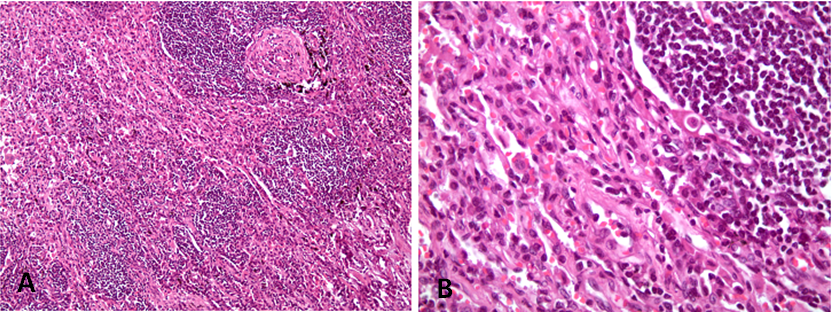 Figure 1 Initial lung resection revealing diffuse infiltration of inflammatory cells and undifferentiated fibroblasts, representing acute and chronic non-specific inflammation, along with fibrosis (A: 10 ×; B: 40 × magnification). 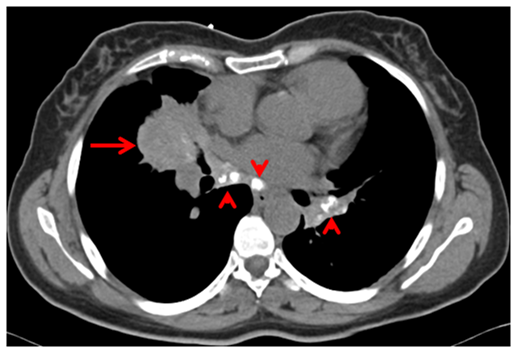 Figure 2 Computed tomography of the chest revealing a right middle lobe mass (arrow), with multiple calcified hilar and mediastinal lymph nodes (arrow heads).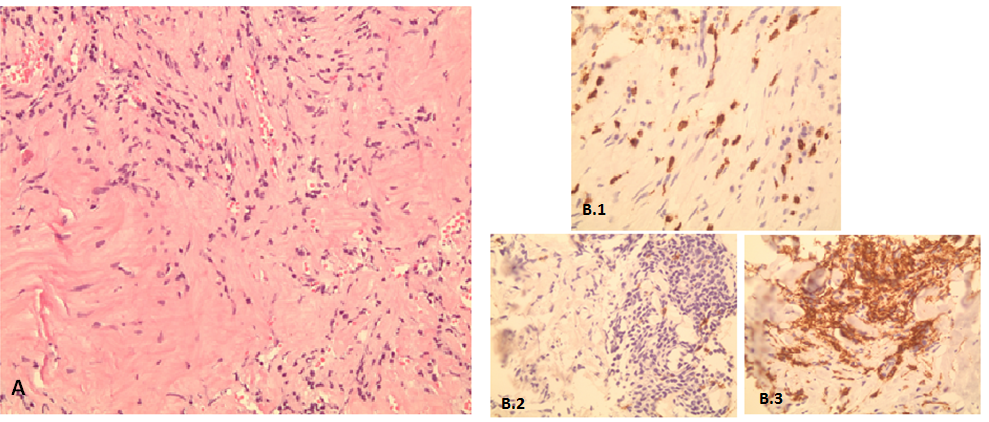 Figure 3 (A) Heavy infiltration of lymphocytes, plasma cells, and histiocytes, within a background of spindle-shaped fibroblasts and myofibroblasts, arrayed in fascicles (B). Immunostaining of tissues showing positivity for CD3 (B.1), negativity for CD20 (B.2), and positivity for CD138 (B.3), respectively.